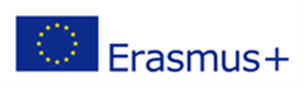 Erasmus Days 2022 v SOŠ J. Sousedíka VsetínNaše škola se stala součástí celoevropských oslav 35. narozenin programu Erasmu, přičemž jsme touto aktivitou sdíleli zkušenosti s programem Erasmus+. Do těchto oslav se zapojilo 57 zemí z Evropy i ze zámoří a kampaň získala velkou pozornost veřejnosti i médií. Na stránkách erasmusdays.eu bylo registrováno bezmála 6300 akcí, zhruba o 600 víc než v loni. Škola organizovala prostřednictvím stážistů a euroučňů hned dvě presentační akce:7. 10. 2022  (8,00 do 15,30 hod.) - akce pro veřejnost, při příležitosti Dne otevřených dveří 13. 10. 2022 (8,00 do 14,00 hod.) - akce pro žáky a učitele školy SOŠ J. Sousedíka VsetínPresentace projektových aktivit zajistili:Koordinátorka projektů Erasmus+ Mgr. Františka VyškovskáStážisté z Portugalska a zároveň i Euroučni - David Kalvoster, Jaroslav Mezírka, obor PodnikáníStážisté z Německa - Juliana Šťastná a Lukáš Krumpolc, obor GastronomieOrganizátoři společně věří, že se jim podařil naplnit cíl oslav - sdílení zážitků a zkušeností z individuálních výjezdů i projektů mezinárodní spolupráce a motivování dalších zájemců k účasti.V Česku se konalo 145 akcí, čímž byl překonán dosavadní rekord a naše škola byla u toho! Další informace: https://www.erasmusdays.eu/event/erasmus-days-v-sos-josefa-sousedika-vsetin/ Mgr. Františka VyškovskáKoordinátorka projektu Erasmus+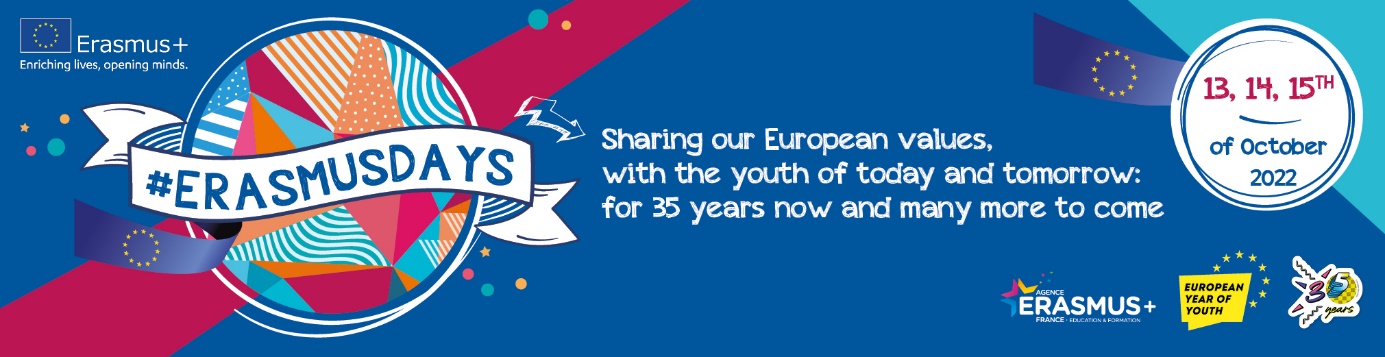 